Otvori preglednik (Chrome, Firefox…) i u pretraživaču upiši: Office 365 za škole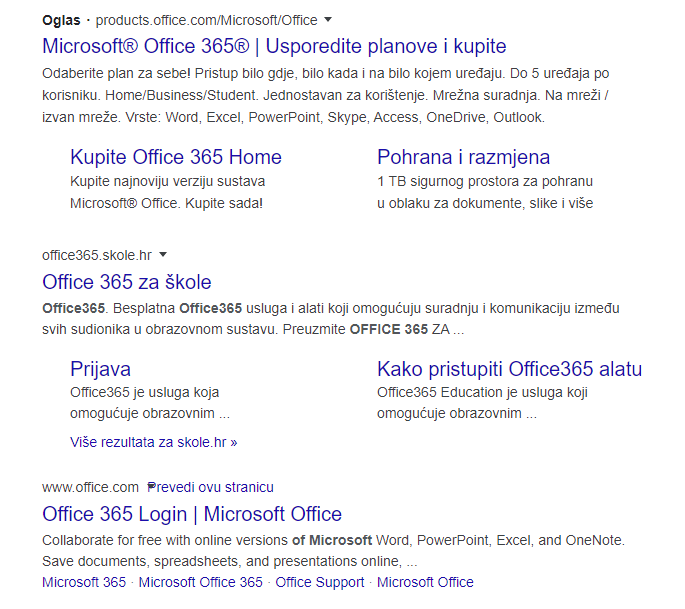 Prijavi se koristeći Carnetov korisnički identitet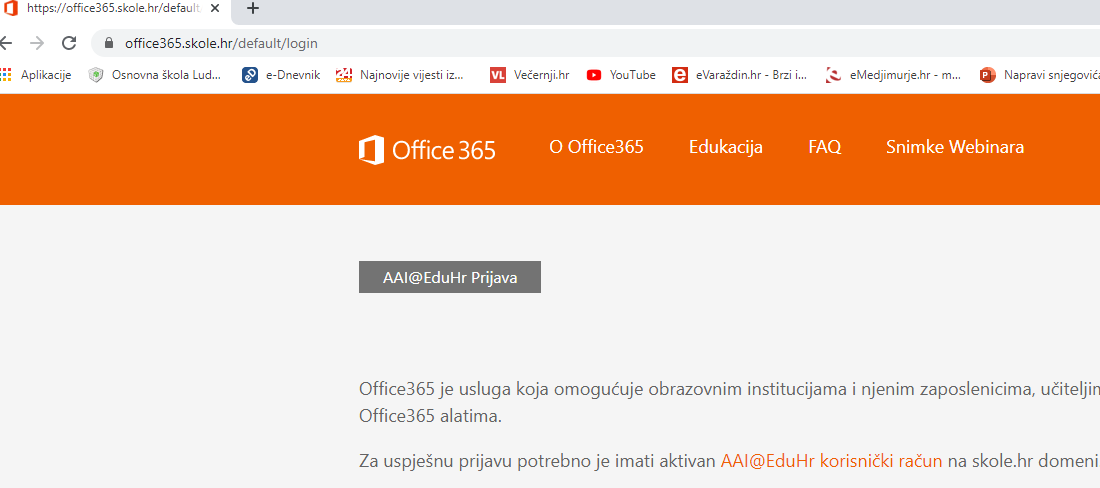 Klikni izbornik: Odvedi me na Office 365, i nemoj uključiti MFA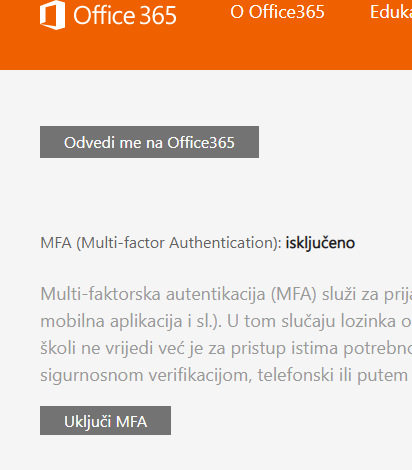 Klikni na:  Sve aplikacije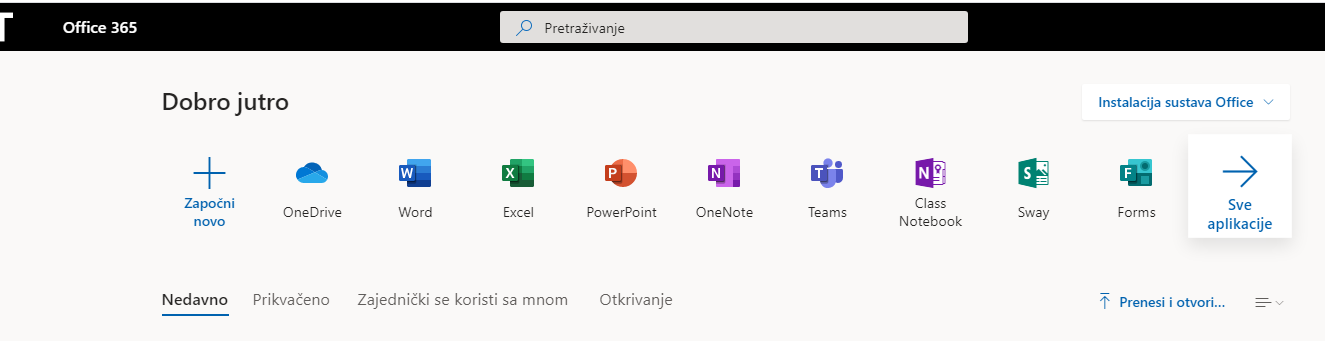 Pronađi Yammer i uđi u aplikaciju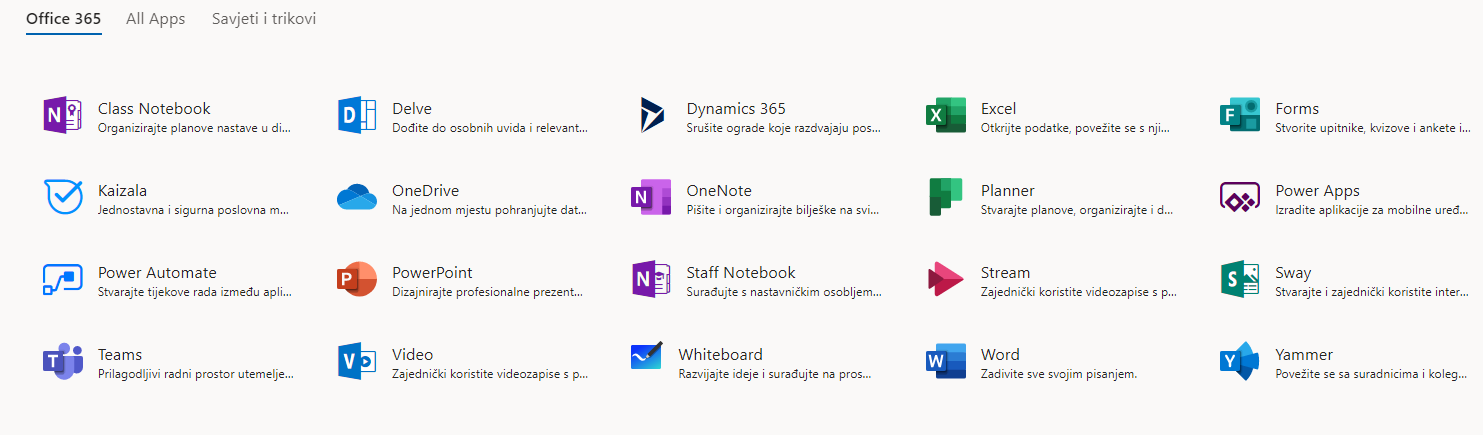 U izborniku Discover more groups, u tražilici napiši        OŠ Ludbreg – 8c(upiši ime svog razreda)OVO JE RAZREDNA GRUPA O KOJOJ BRINE RAZREDNIK!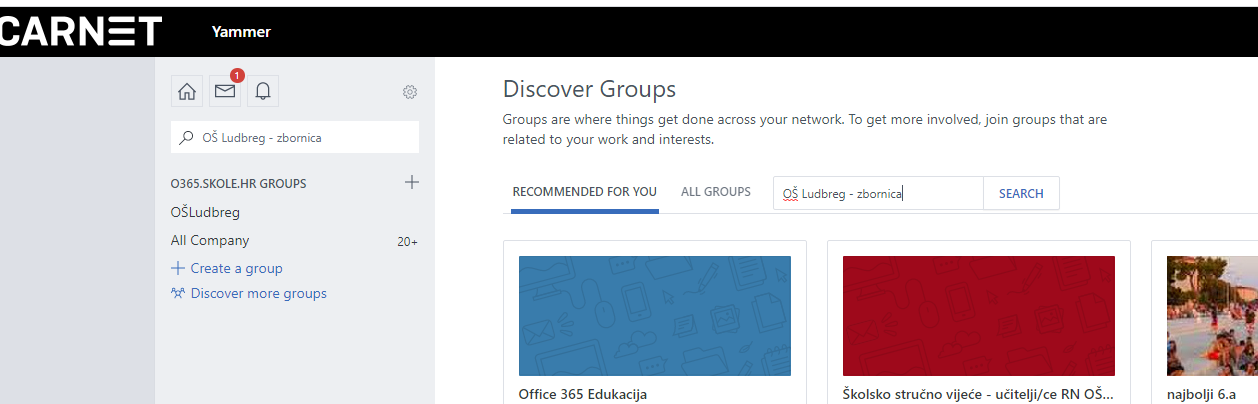 Zatraži pristupanje grupiNakon što razrednik odobri pristup grupi možeš koristiti sve opcije Yammera, slati korisnicima poruke i datoteke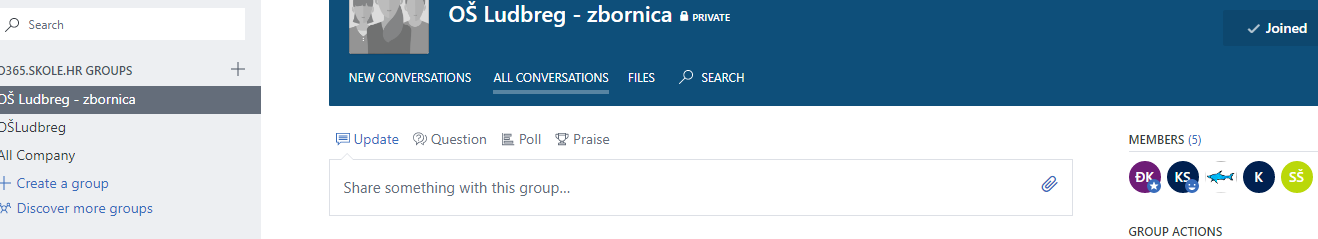 Svi predmetni učitelji će stvoriti svoju grupu koja predstavlja virtualnu učionicu, te se učenici u iste uključuju i zatražuju pristup .Naziv grupa predmetnih razreda će biti: OŠ Ludbreg - 1a - informatika  OŠ Ludbreg – 1a - matematika ….     (svako upisuje svoje ime predmeta u tražilicu i traži pristup grupi koji predmetni učitelj odobrava).